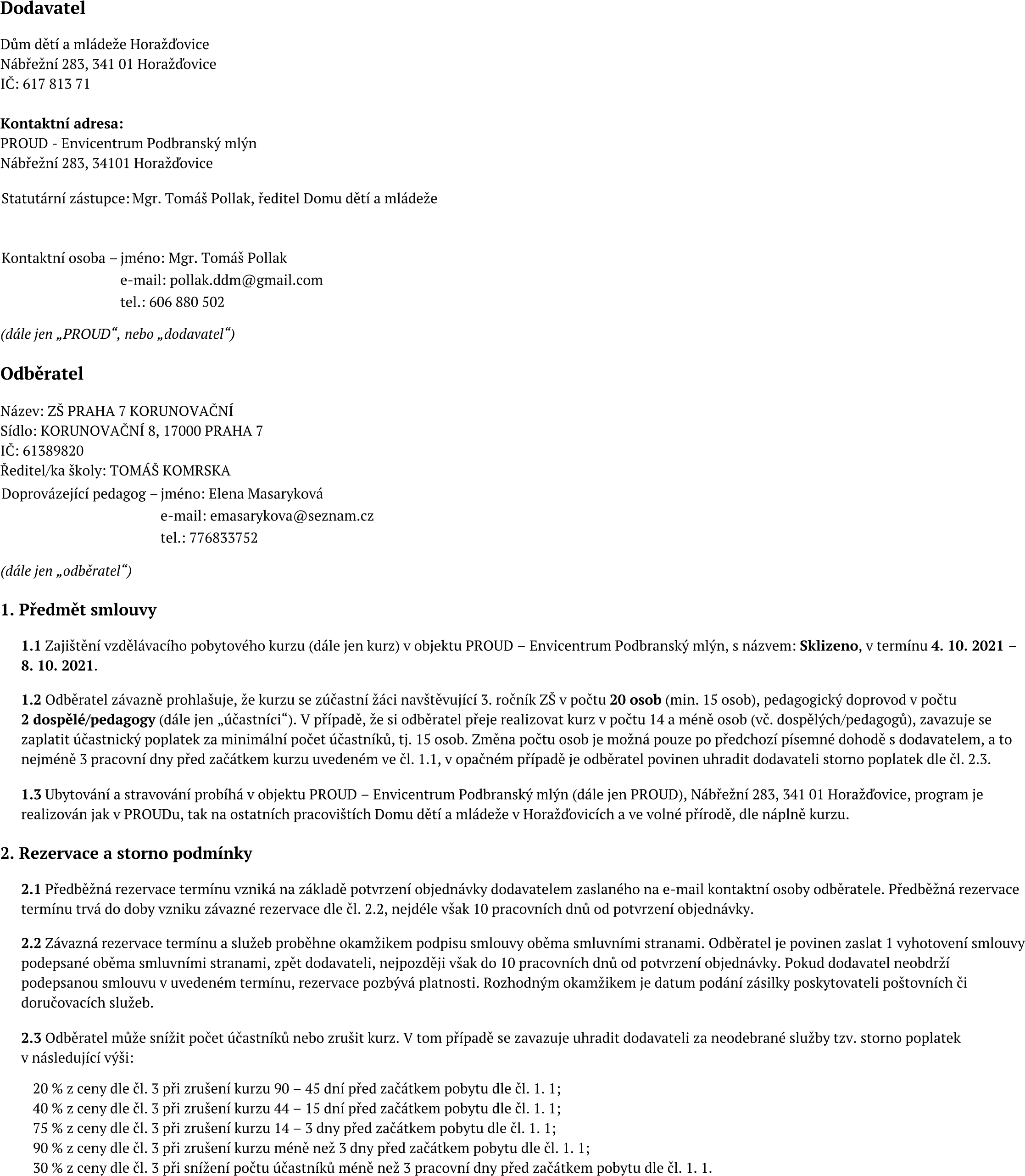 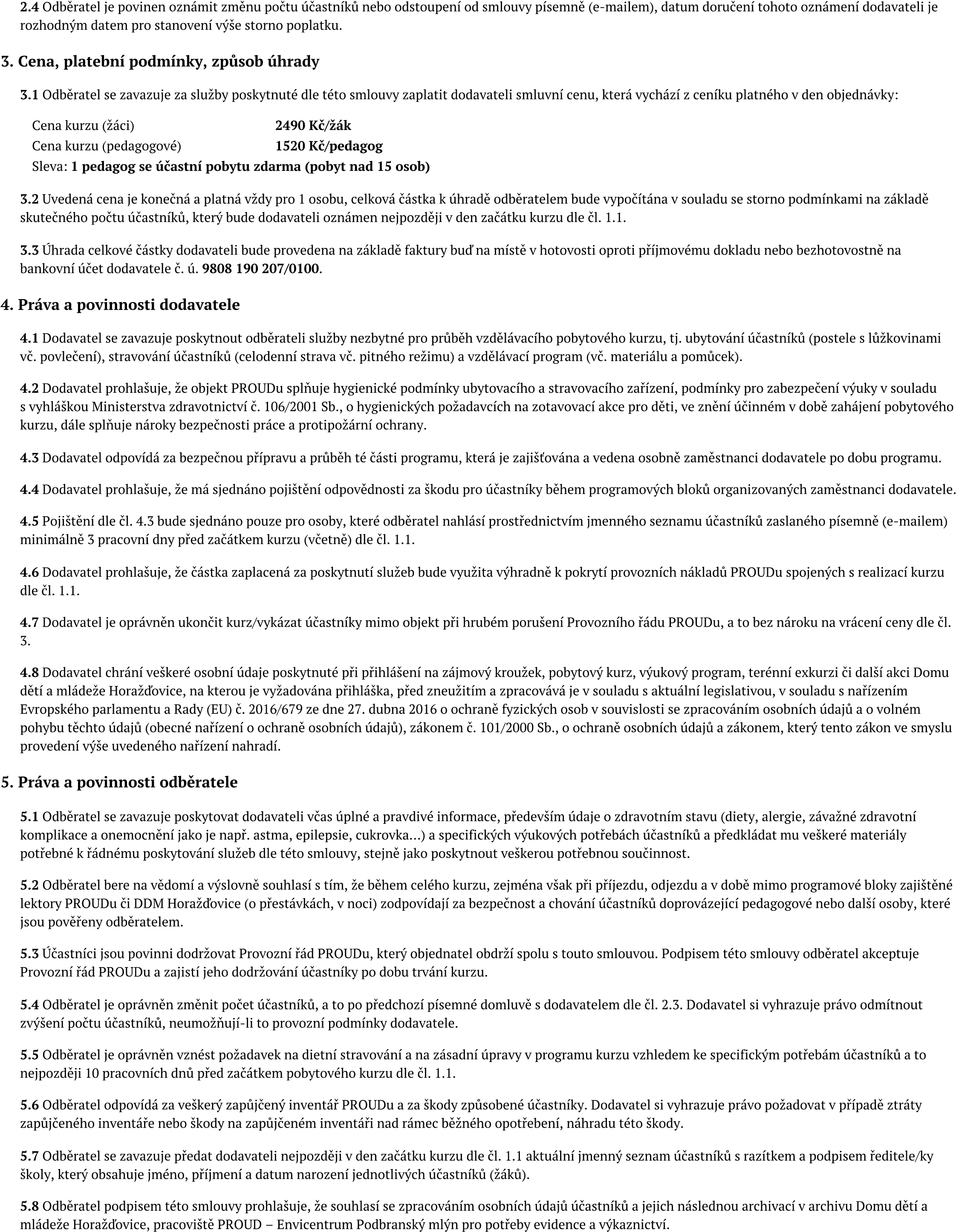 Závěrečná ustanoveníPokud orgán hygienického dozoru nařídí odběrateli karanténní opatření před výjezdem, bude dodavatel akceptovat toto nařízení jako nařízení z vyšší moci a  nebude požadovat v případě zrušení pobytu storno poplatek.Tato smlouva se ve věcech smlouvou neupravených řídí příslušnými ustanoveními zákona č. 89/2002 Sb., občanský zákoník.Tato smlouva je vyhotovena ve dvou vyhotoveních, z nichž jedno obdrží dodavatel a jedno odběratel.Smluvní strany prohlašují, že se řádně seznámily s obsahem této smlouvy, že mu porozuměly a nemají vůči němu žádných výhrad. Dále prohlašují, že tuto smlouvu uzavírají na základě svobodné a vážné vůle a že ujednání této smlouvy jsou srozumitelná a určitá.V…………..……, dne…………………….                             V …………..……….., dne …..…………….……………………………………….………….………………………………………………….razítko a podpis dodavatele (statutární zástupce)razítko a podpis odběratele (statutární zástupce)